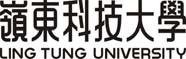 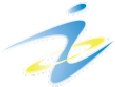 嶺東科技大學資訊管理系校外實習退訓申請表 	學年度	□暑期實習	學期實習申請日期：	年	月	日實習學生班級手機實習機構地址申請人□實習學生□實習機構原因先會簽名□實習機構□實習學生指導老師評估系主任評估核定結果□繼續留原機構實習□轉換至其他實習機構□其它 	□繼續留原機構實習□轉換至其他實習機構□其它 	□繼續留原機構實習□轉換至其他實習機構□其它 	□繼續留原機構實習□轉換至其他實習機構□其它 	系主任簽核補會實習學生實習學生實習機構(主管或指導員)實習機構(主管或指導員)實習機構(主管或指導員)實習機構(主管或指導員)指導老師指導老師